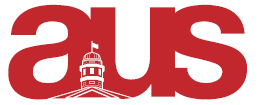 F1920-20Motion to Authorize Fridge Door Gallery Displaying Art in the Ferrier Building Whereas, the Art History and Communication Studies affiliate Fridge Door Gallery is mandated to promote artistic creation and appreciation within the McGill community by displaying students’ creative work;Whereas, Fridge Door Gallery lacks the permanent space on campus to support this mandate;Whereas, Ferrier Rooms 303, 315 (including 315A, 315B, 303A, 303B, 303) and Ferrier 223 are primarily used and managed by the Arts Undergraduate Society and do not display creative work;Whereas, the Fridge Door Gallery , with significant support from AUS and the Fine Arts Council, is responsible for installation costs;Whereas, the Fridge Door Gallery is responsible for damage done to the wall during the installation of the work of arts and ensuring that upon removal of art, walls are returned to their original state (as best – according to McGill Facilities Management Guidelines – as possible);Whereas, the Faculty of Arts is not responsible for damage to or theft of creative works; Whereas, the agreement between artists and the Fridge Door Gallery has been laid out in Amendment 1;Be it resolved, that Fridge Door Gallery display art works of current McGill students in Ferrier Rooms, subject to approval by administration, 303, 315 (including 315A, 315B, 303A, 303B, 303) and Ferrier 223. Be it resolved, that works will be selected at the beginning of every semester in an open call to all current McGill students and selected in a public selections meeting. Be it resolved, Fridge Door Gallery be held financially responsible for the cost of reproduction (up to 50$) of stolen or damaged work. Be it resolved, The VP Finance and President be given the authority to approve any additional changes to this motion in the future. Moved by,Stefan Suvajac,VP FinanceYoana Pehlyova, VP Communications Amendment 1: ContractFRIDGE DOOR GALLERYARTIST CONTRACT
Agreement made on (date): ____________________________Between (name of artist below) (hereinafter referred to as “the Artist”):___________________________________________________And The Fridge Door Gallery (McGill University) (hereinafter referred to as “the Host”)It is agreed as follows:	 			       			             please initial for approval
The Titles and descriptions of the artwork on display: 
_________________________________________________________Signature of the Artist                                     Date signedARTIST PHONE NUMBER: ____________________________________________________________________________________Signature of a representative of                       Date signedthe Fridge Door Gallery (“The Host”) Signature of a representative of                       Date signedthe Arts Undergraduate Society The Artist agrees to allow the Host to hold and display his/her artwork for the allotted period, commencing on xxx  and ending on xxx.The Artist agrees to drop off their work at the Fridge Door Office and remove their work from the Fridge Door Office on xxx (unless the work has been purchased).The Artist hereby assigns to the Host, rights under copyright around the distribution of (works listed below) for press (including printed materials and website content) and internal purposes.The Host agrees to take any preventative measures possible defined below to protect the artwork from damage that may be incurred by visitors to the display space.The Artist entrusts the safeguard of works to the Host. However, the Artist agrees not to hold the Host or its employees or agents responsible should the artwork submitted be lost, stolen, damaged under circumstances not under the Host’s control.The Host will be held responsible for the loss, theft, or damage within their control the cost of reproduction_________ or a maximum of 50$.The Artist hereby gives permission to the host to use the contracted imagery for purposes of publicity. The Artist agrees to wave their exhibition rights understanding that the cause is non-profit. 